PENGARUH REPOTING LAG, UKURAN PERUSAHAAN, STRUKTUR MODAL, DAN RISIKO SISTEMATIS TERHADAP EARNINGS RESPONSE COEFFICIENT PADA PERUSAHAAN  MANUFAKTUR YANG TERDAFTARDI BEI PERIODE 2014-2018Oleh :Nama	: Nur Afifah NIM	: 37150157SkripsiDiajukan sebagai salah satu syarat untuk memperoleh gelar Sarjana AkuntansiProgram Studi AkuntansiKonsentrasi Pemeriksaan Akuntansi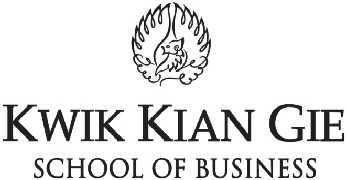 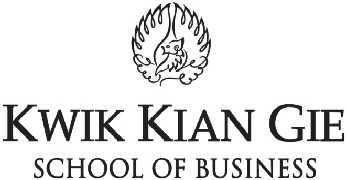 INSTITUT BISNIS dan INFORMATIKA KWIK KIAN GIEJAKARTA    September  2019